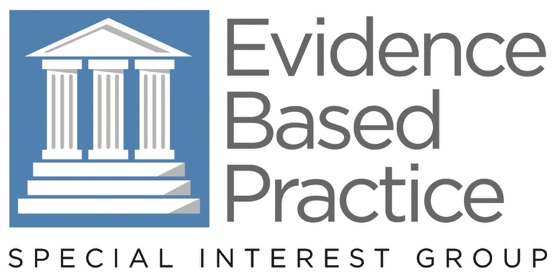 To: DPT Program Directors, Chairs & DCEsFrom:  APTA Academy of Research, EBP SIGGreetings from the Evidence-Based Practice (EBP) Special Interest Group (SIG) subsection of the APTA Academy of Research.  This year, one of our priorities has been to increase visibility and involvement within our SIG and we would like to start at the DPT program level.  Evidence-based practice is a tenant of our current profession and a CAPTE education requirement; we would love to increase our visibility within the academic and clinical communities to support those teaching or implementing EBP.  We currently meet about 8 times/year via evening Zoom sessions and at the annual business meeting at CSM.  Many of the active members are experienced faculty who teach EBP and/or conduct research on EBP; we hope you will encourage both your academic and clinical faculty who teach or practice EBP to join the SIG.  We offer a collegial community of interest focused on:Didactic EBP education Continuing education for practicing clinicians and clinical instructorsStudent application during clinical experiencesImplementation for quality improvementAssessment or research on EBP.Please find a description of our committee and other information at https://aptr.memberclicks.net/evidence-based-practice-sig. I have also attached a seminal curriculum guide on EBP for DPT programs that you can forward to your faculty, as a sample of resources we are developing.We would love to meet your academic and clinical faculty at our upcoming annual CSM meeting on Thursday, Feb 3, 7:30-9pm (CST) in the Marriott Riverwalk Alamo Salon E.Please feel free to contact me with any questions and interest.  I am best reached through email at jogston@css.edu.Thank you!Jena Ogston, PhD, PTChair, EBP SIGProfessorDirector, Transitional Doctor of Physical Therapy Program Department of Physical TherapyCollege of St. Scholastica